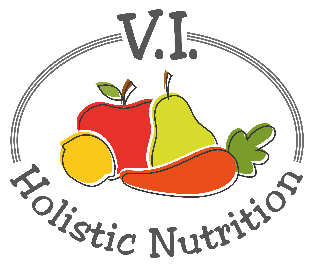 CHAI SPICED OATS WITH BERRIESOatmeal is always super easy, healthy and delicious. They’re also kid-friendly, heart-healthy, and they stick with you longer than refined cereals. The warm, chai spices in this version give the oats a grown-up flavor, while the banana and dates keep it (naturally) sweet enough for kids. Makes 1 medium serving. Ingredients:½ cup rolled oats1 cup boiling purified water½ banana, fresh (chopped) or frozen and thawed (mashed)½ cup berries, fresh or frozen and thawed 1 date, chopped1 tsp. flax meal½ tsp cinnamon¼ tsp ground ginger1 pinch ground cardamom1 Tbs. unsalted cashews, choppedMethod:Add oats of a jar or bowl.Pour boiling water over the oats, cover and let sit for 5 minutes.Add cinnamon, ginger and cardamom.Add the banana and berriesTop with flax seed and cashews. Stir to mix and enjoy.